Greater Upper Marlboro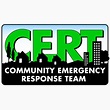 Meeting AgendaSaturday, March 10, 2018 @ 9:00 a.m.(Meeting location – Dutch Village Farmers Market, 5030 Brown Station Road, Upper Marlboro, Md.–in the meeting area) ***** Last Meeting at this location/ Returning to Town Hall in May near County Board of Education****Call to Order Moment of Silence – For all First RespondersRoll Call (board members) Acknowledgment of members/visitors  Old Business GUMC pamphlet to be finalize for print and distribution 99% completionReach out to local churches to have our meeting information added into bulletin – develop script – in progressContacting area stores for permission to set-up table for information distribution – develop script – in progressProposed vote to move forward on 501 (c) (3) – On HoldNew BusinessDo1Thing March’s focus – http://do1thing.com/userfiles/resources/factsheets/d1t_03_sheltering.en.pdfDo1Thing – March’s video –  https://youtu.be/WjFkfoTZMUITeam Member reflections assisting with County residents from collapsed apartment buildings – Suitland, Maryland Volunteer’s needed for open positions -  Dwight Jones - Membership/ Retention Flyer request - Reach out to local High School administration for student participation with pond clean-up for volunteer credit – Arlene - in processTraining Topic  Shelter-in-Place – Leona JenkinsShow and Tell  -  1 item you can’t leave out of your bagYou Are Help Until Help Arrives – 5 Simple Steps/ on-line training  15 minute trainingSearch & Rescue in Community Disaster - Strategies and Skills for Surviving Disaster April 14-15, 2018  0800-1700 hours Office of Emergency Management, 7915 Anchor Street, Landover, MD 20785Upcoming EventsApril 14, 2018 – State’s Attorney Fund Run – Watkins Park -  Job function (Light Traffic Control /Crowd Control)Closing Remarks and Comments from Members & Board  Our next scheduled meetings:  April 14, 2018 (Training or State’s Attorney Fund Run)May 12, 2018 –Return to Town Hall – 14211 School Lane near County School BoardSchoolhouse Pond Clean-up dates: April 21, 2018 and October 20, 2018  